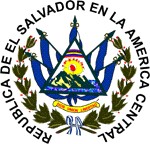 REQUERIMIENTOS TÉCNICO ADMINISTRATIVOS POR TIPO DE ESTABLECIMIENTOEstas Instituciones se encuentran dentro de las referidas en el Código de salud, articulo 14 literal ch; y corresponden a: Centros de Formación Profesional relacionados con la salud del pueblo, en los cuales se oferta a la población la formación académica de recursos humanos de enfermería en sus diferentes niveles: Licenciada(o), Tecnóloga(o) y Técnica(o) todos en Enfermería.“Se deberán presentar dos copias físicas (una para ser utilizada por el Consejo Superior de Salud Publica y otra por la Junta de Vigilancia de la Profesión de Enfermería), que contengan la siguiente información:PLANES DE ESTUDIOLa existencia del plan de estudio especifico por nivel de formación. Asignaturas especificadas que cubran el perfil de formación del estudiante. Las unidades valorativas de cada asignatura.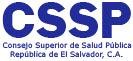 Las unidades valorativas deberán estar apegadas a la Ley de Educación Superior y al nivel educativo.PROGRAMAS DE ESTUDIO.Tiempo planificado para el desarrollo del programa teórico, el cual deberá ser congruente con las unidades valorativas.Temáticas contempladas en el programa teórico, las cuales deberán ser impartidas en su totalidad.EXISTENCIA DE CURSOS ADICIONALES AL PLAN DE ESTUDIO. Nombre del curso.Justificación.Los  requerimientos  técnico  administrativos  y  que  serán  verificados  en  la  inspección  que  se realizará  a  su establecimiento  se  detallan  a  continuación.  Estos    se  clasifican  en  los  siguientes dos grandes grupos: Requerimiento Crítico y Requerimiento Mayor.Los Requerimientos Críticos;  son aquellos cuya ausencia o incumplimiento puede poner en riesgo la salud de  la población o incumplir las  disposiciones legales establecidas. Todos estos requerimientos deberán ser cumplidos en su totalidad   (100%) para obtener    informe   favorable de la inspección   de   la    Junta correspondiente.Los  Requerimientos  Mayores; son aquellos requeridos para la atención  de  la  población;  su  ausencia  o incumplimiento no pone en riesgo la salud de la misma.  El  80% de  este conjunto de requerimientos deberá ser cumplido por el establecimiento para obtener el informe favorable de la inspección realizado de la Junta correspondiente.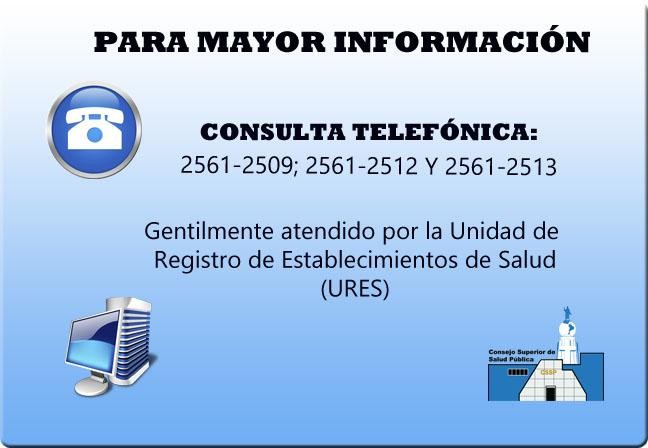 TIPO DE ESTABLECIMIENTOJUNTA COMPETENTE PARA EJECUCIÓNDE  INSPECCIÓN.CENTROS FORMADORES DE RECURSOS HUMANOS DE ENFERMERIAJUNTA DE VIGILANCIA DE LA PROFESIÓN ENFERMERÍA (JVPE)REQUERIMIENTOGENERAL  Nº 1DESCRIPCIÓNDESCRIPCIÓNDESCRIPCIÓNOFERTA DESERVICIOSEl establecimiento deberá tener definido su oferta de servicio.El establecimiento deberá tener definido su oferta de servicio.El establecimiento deberá tener definido su oferta de servicio.REQUERIMIENTOS ESPECÍFICOSDESCRIPCIÓNNORMATIVA  QUEFUNDAMENTA LA SOLICITUD  DELREQUERIMIENTOCLASIFICACIÓNDEL REQUERIMIENTO1. Carreras de Enfermería a ofrecer.La institución deberá tener establecida, las carreras de enfermería que ofrecerá:o Licenciatura en Enfermería o Tecnólogo/a en Enfermería o Técnico/a en Enfermería.Acta No. 61 Sesión ordinaria de fecha 14/04/2010MAYORREQUERIMIENTOGENERAL  Nº 2DESCRIPCIÓNDESCRIPCIÓNDESCRIPCIÓNCAPACIDADINSTALADA...REQUERIMIENTOS ESPECÍFICOSDESCRIPCIÓNNORMATIVA  QUEFUNDAMENTA LA SOLICITUD  DEL REQUERIMIENTOCLASIFICACIÓN DEL REQUERIMIENTO2. Laboratorio CompletoLaboratorio para Anatomía.Acta No. 61 Sesión ordinaria de fecha 14/04/2010MAYOR.2. Laboratorio CompletoLaboratorio para Microbiología.Acta No. 61 Sesión ordinariade fecha 14/04/2010MAYOR.2. Laboratorio CompletoLaboratorio para Nutrición.Acta No. 61 Sesión ordinaria de fecha 14/04/2010MAYOR.2. Laboratorio CompletoLaboratorio paraProcedimientos de Enfermería.Acta No. 61 Sesión ordinariade fecha 14/04/2010CRITICO.3. Laboratorio deEnfermería.*Este deberá contener un equipo para cada uno de los procedimientos que exige el programa, en relación a la propuesta del número de estudiantes.Acta No. 61 Sesión ordinaria de fecha 14/04/2010MAYOR.3. Laboratorio deEnfermería.* Se deberá presentar uninventario con el material, equipo e insumos del laboratorio de enfermería.Acta No. 61 Sesión ordinaria de fecha 14/04/2010MAYOR.4. Laboratorio deEnfermería.El Laboratorio de Enfermeríadeberá reunir las siguientes condiciones:* Tamaño en proporción al número de estudiantes.* Higiene.* Orden.* Adecuada ventilación.* Adecuada iluminación.Acta No. 61 Sesión ordinaria de fecha 14/04/2010CRITICO.5. Biblioteca Completa:Se deberá presentar un inventario que contenga ellistado actualizado de la literatura con que cuentan,especificando: Titulo, Autor, Numero de Ejemplares, Edición y Año.* Libros de acuerdo al nivel de formación.* Libros de acuerdo a lasasignaturas a impartir.* Libros de atención directa (en sus diversas áreas).* Libros de Administración en Enfermería (a nivel hospitalario y salud pública).* Libros de Investigación.* Libros de docencia.* Bibliografía actualizada.Acta No. 61 Sesión ordinaria de fecha 14/04/2010CRITICO.5. Biblioteca Completa:La biblioteca deberá reunir las siguientes condiciones:* Tamaño en proporción al número de estudiantes.* Adecuada ubicación dentro de las instalaciones.* Área para estudiantes.* Área para ubicación de la literatura.* Área para trabajo del bibliotecólogo/a.* Mobiliario requerido.* Higiene.* Orden.* Adecuada ventilación.* Adecuada iluminación.Acta No. 61 Sesión ordinaria de fecha 14/04/2010CRITICO.5. Biblioteca Completa:Numero de aulas adecuado enrelación al número de estudiantes.Acta No. 61 Sesión ordinaria de fecha 14/04/2010CRITICO.5. Biblioteca Completa:Existe equipo y material didáctico disponible y en buenestado.Acta No. 61 Sesión ordinaria de fecha 14/04/2010CRITICO.5. Biblioteca Completa:Las instalaciones físicas reúnenlas condiciones higiénicas y pedagógicas adecuadas para eldesarrollo del procesoeducativo:* Higiénicas.* Ordenadas.* Ventiladas.* Adecuada iluminación.* Abastecimiento de agua para consumo de estudiantes.Acta No. 61 Sesión ordinaria de fecha 14/04/2010CRITICO.6. Área de Trabajo Administrativo del Coordinador/a y Docentes.* Oficina para la coordinación oJefatura de Enfermería.* Cubículos para docentes.* Silla y escritorio para cada docente.* Sanitario y lavamanos para personal docente.* Agua para consumo de docentes.Acta No. 61 Sesión ordinaria de fecha 14/04/2010CRITICO.REQUERIMIENTOGENERAL  Nº 3DESCRIPCIÓNDESCRIPCIÓNDESCRIPCIÓNHORARIOESTUDIANTILES...REQUERIMIENTOS ESPECÍFICOSDESCRIPCIÓNNORMATIVA  QUEFUNDAMENTA LA SOLICITUD  DEL REQUERIMIENTOCLASIFICACIÓN DEL REQUERIMIENTO1. Horarios de atenciónEstán definidos los horarios de atención de estudiantes, siendoestos:* Durante la mañana* Durante la tarde.* Durante la semana.* Durante los fines de semana.Acta No. 61 Sesión ordinaria de fecha 14/04/2010MAYORREQUERIMIENTOGENERAL  Nº  4DESCRIPCIÓNDESCRIPCIÓNDESCRIPCIÓNPLANES PRACTICOS....REQUERIMIENTOS ESPECÍFICOSDESCRIPCIÓNNORMATIVA  QUEFUNDAMENTA LA SOLICITUD  DEL REQUERIMIENTOCLASIFICACIÓN DEL REQUERIMIENTO1. Horarios de prácticas.* Las horas de práctica clínica son de 5 horas como mínimo y8 como máximo.Acta No. 61 Sesión ordinaria de fecha 14/04/2010CRITICO2. Programa de rotación de prácticas clínicas.* Existe una propuesta deprograma de rotación depráctica clínica.Acta No. 61 Sesión ordinaria de fecha 14/04/2010CRITICO3. Lugares para práctica clínica.* Los  lugares para realizar lapractica clínica, proporcionan la experiencia necesaria al estudiante, de acuerdo al nivel de complejidad.Acta No. 61 Sesión ordinaria de fecha 14/04/2010CRITICO4. Grupos de Estudiantes.* Los grupos de estudiantes porrotación de práctica clínica, sonde 1 a 8 estudiantes como máximo, por docente asignado.Acta No. 61 Sesión ordinaria de fecha 14/04/2010CRITICOREQUERIMIENTOGENERAL  Nº  5DESCRIPCIÓNDESCRIPCIÓNDESCRIPCIÓNRECURSOS HUMANOS....REQUERIMIENTOS ESPECÍFICOSDESCRIPCIÓNNORMATIVA  QUEFUNDAMENTA LA SOLICITUD  DELREQUERIMIENTOCLASIFICACIÓN DEL REQUERIMIENTO1. Recurso Humano.Los docentes  que imparten las temáticas específicas deenfermería, son graduados en la especialidad que atienden.Acta No. 61 Sesión ordinaria de fecha 14/04/2010CRITICO2. Nivel Académico del recurso humano.Los docentes  que imparten lastemáticas no específicas deenfermería, son graduados en sus especialidades.Acta No. 61 Sesión ordinaria de fecha 14/04/2010CRITICO3. Requisitos para la legalidad del ejercicioExiste nomina de docentes, con especificaciones yactualizaciones de suscredenciales académicas, de la siguiente manera:* Autorizaciones de JuntaVigentes.*Solvencia del pago deAnualidades.* Registro para sello profesional.* Constancia de acreditación, para ejercer la labor docente.*Solvencia del pago deAnualidades.Acta No. 61 Sesión ordinaria de fecha 14/04/2010CRITICO4. Programa deCapacitación.Propuesta de programa decapacitación, para ejercer lalabor docente.Acta No. 61 Sesión ordinaria de fecha 14/04/2010CRITICOREQUERIMIENTOGENERAL  Nº  6DESCRIPCIÓNDESCRIPCIÓNDESCRIPCIÓNACUERDOS DEAUTORIZACION...REQUERIMIENTOS ESPECÍFICOSDESCRIPCIÓNNORMATIVA  QUEFUNDAMENTA LASOLICITUD  DEL REQUERIMIENTOCLASIFICACIÓN DEL REQUERIMIENTO1. Autorización Ministerio de Educación.* En  tramite de autorización o autorización definitiva con elMinisterio de Educación.Acta No. 61 Sesión ordinaria de fecha 14/04/2010CRITICO1. Autorización Ministerio de Educación.* Existen convenios con instituciones de salud para la práctica hospitalaria y comunitaria.Acta No. 61 Sesión ordinaria de fecha 14/04/2010CRITICO